Lección 11: ¿Cómo resolvemos problemas-historia?Resolvamos problemas-historia.Calentamiento: ¿Qué sabes sobre los problemas-historia?¿Qué sabes sobre los problemas-historia?11.1: ¿Cuántas semillas?Diego recolectó 42 semillas de naranja. Jada recolectó 16 semillas de manzana. ¿Cuántas semillas más recolectó Diego que Jada? Muestra cómo pensaste.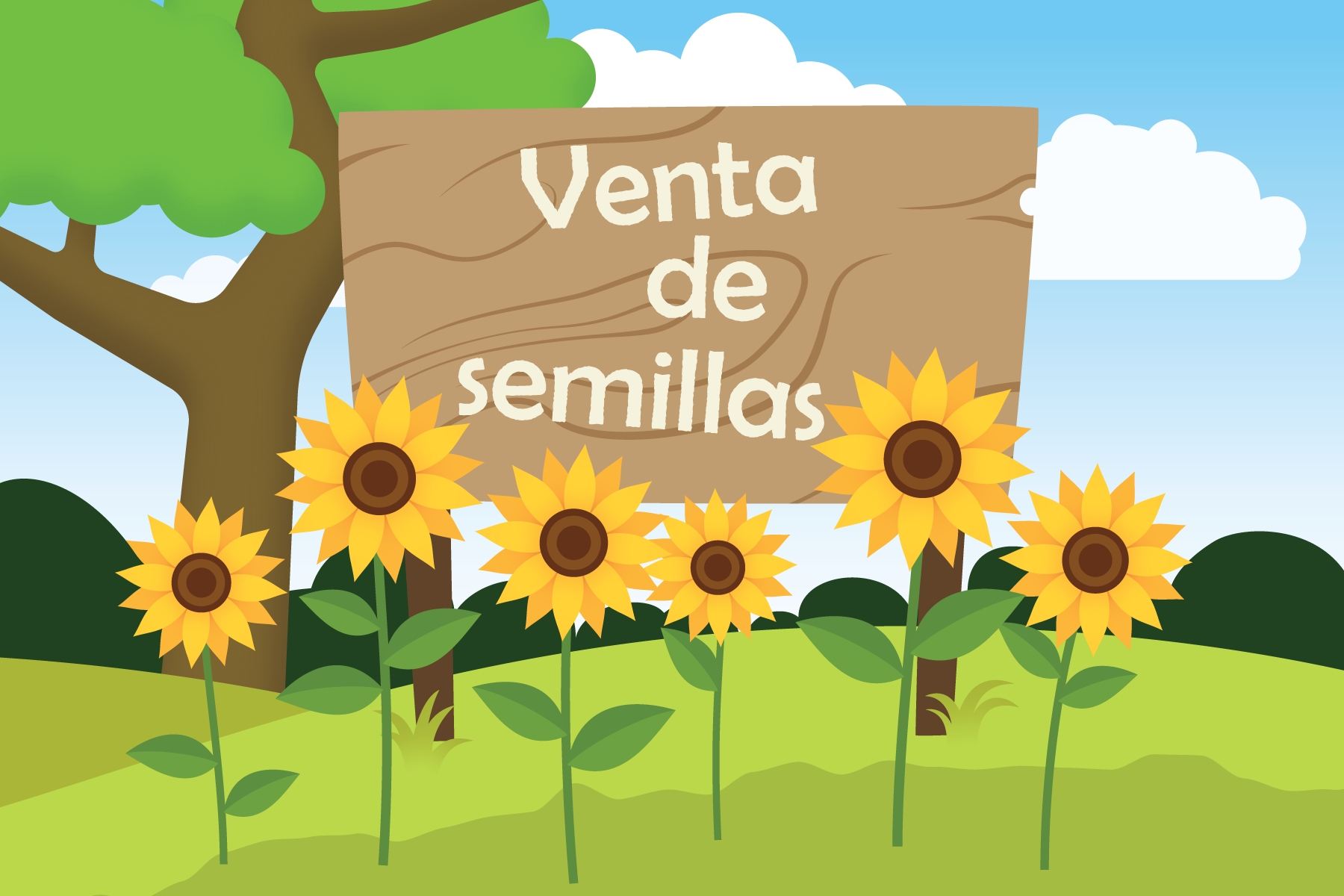 11.2: Las semillas de la grandezaResuelve cada problema-historia. Muestra cómo pensaste.Lin tenía 31 semillas de girasol. Le dio 15 semillas a Priya. ¿Cuántas semillas tiene Lin ahora?Noah usó semillas de maíz amarillo y de maíz azul para hacer un diseño. Usó 37 semillas en total. Usó 28 semillas amarillas. ¿Cuántas semillas azules usó?Elena recolectó 50 semillas de calabaza. Andre recolectó 23 semillas de calabaza menos que Elena. ¿Cuántas semillas recolectó Andre?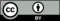 © CC BY 2021 Illustrative Mathematics®